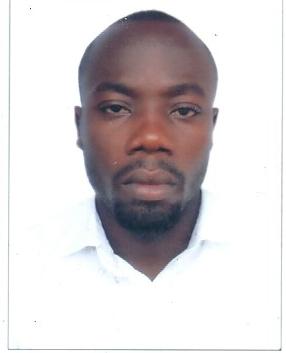 CURRICULAM VITAE                                                                                                                                                                      Emmanuel 
Abu Dhabi UAEContact No: C/o 0501685421
E-mail: Emmanuel.379030@2freemail.com Applied Position for Electrical TechnicianCareer Objective Self-motivated, industrious professional seeking an Electrician position with Pillar Innovations using excellent knowledge of preventive and predictive maintenance along with expertise in troubleshooting electrical issues.Personal DetailsDate of Birth		:	16.03.1986Marital Status		:	SingleGender			:	MaleReligion		:	ChristianNationality		:	NigeriaLanguage		:	EnglishVisa Status		:	Employment VisaEducation Work Experience Worked as a Electrician at Roch Electrical Company in Nigeria 4 yearsWorked as a Electrician at Eroma Electrical Company in Nigeria 2 yearsCurrently working as a Electrician at Al Nawaeer Company in Abu Dhabi UAE 2015 to till date    Selected Achievements Reduced annual electricity consumption costs by 20% through installation of energy saving devices without effecting lighting or power efficiency and qualityTrained 4 apprentices and implemented the National Electric Code to book at the firmFixed a major issue with an electrical transformer saving the client an expense of up till $20kDetected and dealt with a minor current leakage in a pre-installed electrical heating system and saved the company from a big accidentAdditional Capabilities            • High level of professionalism and a positive demeanor
• Demonstrated problem solving skills
• Proficient in conveying technical information
• Exceptional communication and Customer service skills
• Physically dexterousDuties and Responsibilities Read blueprints or technical diagramsInstall and maintain wiring, control, and lighting systemsInspect electrical components, such as transformers and circuit breakersIdentify electrical problems with a variety of testing devicesRepair or replace wiring, equipment, or fixtures using hand tools and power toolsFollow state and local building regulations based on the National Electric CodeDirect and train workers to install, maintain, or repair electrical wiring or equipmentDeclarationI hereby declare that the information I have given is correct and true to the best of my knowledge and belief.YearsInstitute2006Anna Memorial Comprehensive Secondary School Umumjam 2006 - 2008E.C Elem Power Electrical Engr. Works